LOWER PENARTH COMMUNITY ASSOCIATION BROCKHILL WAY PENARTH CF64 5QD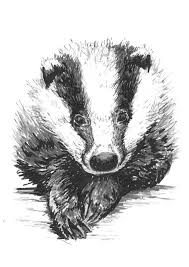 CHARGING STRUCTURE LOWER PENARTH COMMINTY CENTRE WEF 1st SEPTEMBER 2017BOOKING TYPEHOURLY RATEHALL KEY DEPOSITPIANO KEY DEPOSITOTHER CANCELLATION POLICYRegular – non-commercial£11.00 £25.00 Per Key Holder£30.00 Per Key Holder Includes Main Hall & Kitchen.Minimum of two weeks’ notice required. Regular – commercial£20.00£25.00 Per Key Holder£30.00 Per Key Holder Includes Main Hall & Kitchen.Minimum of two weeks’ notice required. Occasional bookings including parties and events£20.00£25.00 Per Key Holder£30.00 Per Key Holder Includes Main Hall & Kitchen. Minimum of two weeks’ notice required where practicable. Deposits will not be refunded.Occasional – commercial£30.00£25.00 Per Key Holder£30.00 Per Key Holder Includes Main Hall & Kitchen. Advance deposit (50%)may be required. Minimum of two weeks’ notice required where practicable. Deposits will not be refunded.Subsidised Rate£10.00£25.00 Per Key Holder£30.00 Per Key Holder Includes Main Hall & Kitchen. Rate at LPCA discretion.Minimum of two weeks’ notice required. Committee Room £10.00£25.00 Per Key HolderN/AOccasional bookings may attract a depositMinimum of two weeks’ notice required where practicable. Deposits will not be refunded. Public Benefit£0.00£25.00 Per Key Holder£30.00 Per Key Holder Public Benefit decision at LPCA discretion.